09 февраля 2017г.
состоялась очередная 
ЧЕТВЁРТАЯ ЕЖЕГОДНАЯ ВСЕРОССИЙСКАЯ КОНФЕРЕНЦИЯ – ДЕГУСТАЦИЯ  
НЕЗАВИСИМОЕ ПИВОВАРЕНИЕ, СИДРОДЕЛИЕ, МЕДОВАРЕНИЕ РОССИИ
Проводимая Национальным Союзом Производителей Пива и Напитков (НСППиН)В рамках конференции состоялись конкурсные дегустации
"Гордость пивовара -2017" и "Народная дегустация -2017"По итогам НАРОДНОГО ГОЛОСОВАНИЯ Дипломы получили:ОбразецНаименованиеПроизводительКоличество баллов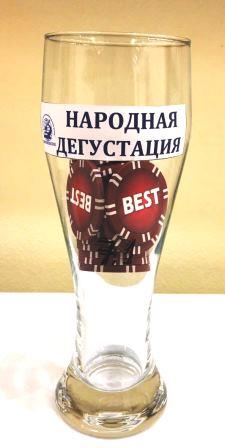 №7.1Пиво светлое
"Made in Heaven"ООО "Бревер-М"
Частная пивоварня "Gruit und Bier"
г. Лыткарино  28№19Пивной напиток
"Shadow Porter Black Currant Edition"ООО "Лабиринт-Брю"
г. Обнинск 27№20Пиво темное/Imperial Stout
"Доставьте меня по адресу"ООО "Частная пивоварня Бач энд Дач"
г. Нижний Новгород 29№30Сидр  
Яблочный игристыйООО "Медоварус"
г. Санкт-Петербург 25№39Медовуха 
"Малиновый Мёд"ООО "Медоварня на паяхъ"
  Самарская область, пгт Волжский  24